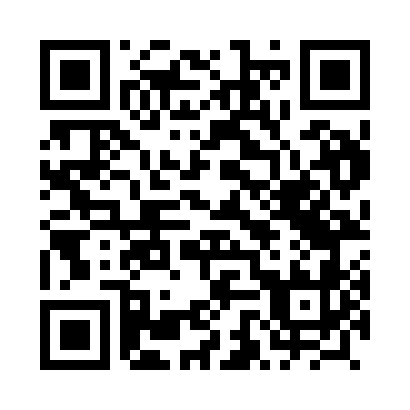 Prayer times for Ryki Borkowo, PolandWed 1 May 2024 - Fri 31 May 2024High Latitude Method: Angle Based RulePrayer Calculation Method: Muslim World LeagueAsar Calculation Method: HanafiPrayer times provided by https://www.salahtimes.comDateDayFajrSunriseDhuhrAsrMaghribIsha1Wed2:225:0212:345:438:0710:392Thu2:215:0012:345:448:0910:393Fri2:204:5812:345:468:1110:404Sat2:194:5612:345:478:1210:415Sun2:184:5412:345:488:1410:416Mon2:174:5312:345:498:1610:427Tue2:174:5112:345:508:1710:438Wed2:164:4912:345:518:1910:449Thu2:154:4712:345:528:2110:4410Fri2:144:4512:335:538:2310:4511Sat2:144:4312:335:548:2410:4612Sun2:134:4212:335:558:2610:4613Mon2:124:4012:335:568:2810:4714Tue2:124:3812:335:578:2910:4815Wed2:114:3712:335:588:3110:4916Thu2:104:3512:335:598:3310:4917Fri2:104:3412:346:008:3410:5018Sat2:094:3212:346:008:3610:5119Sun2:094:3112:346:018:3710:5120Mon2:084:2912:346:028:3910:5221Tue2:084:2812:346:038:4010:5322Wed2:074:2712:346:048:4210:5323Thu2:074:2512:346:058:4310:5424Fri2:064:2412:346:068:4510:5525Sat2:064:2312:346:078:4610:5526Sun2:054:2212:346:078:4710:5627Mon2:054:2012:346:088:4910:5728Tue2:054:1912:346:098:5010:5729Wed2:044:1812:356:108:5110:5830Thu2:044:1712:356:108:5310:5931Fri2:044:1612:356:118:5410:59